附件：参 会 代 表 回 执单位名称单位地址邮编电子邮箱代表姓名性别职务或职称职务或职称手机手机住宿要求住宿要求住宿要求代表姓名性别职务或职称职务或职称手机手机单住单住合住（标间）住宿时间14日       14日       14日       14日       15日        15日        15日        15日        住宿推荐宝龙福朋喜来登酒店（会议酒店）宝龙福朋喜来登酒店（会议酒店）大床房/标间：328元/晚大床房/标间：328元/晚大床房/标间：328元/晚大床房/标间：328元/晚大床房/标间：328元/晚大床房/标间：328元/晚住宿推荐东岳山庄（备选酒店）东岳山庄（备选酒店）大床房/标间：240元/晚大床房/标间：240元/晚大床房/标间：240元/晚大床房/标间：240元/晚大床房/标间：240元/晚大床房/标间：240元/晚备注：1、出于周全考虑，在会议酒店接待满员的情况下，根据报名顺序，会务组将提前联系代表是否选择入驻备选酒店，敬请谅解。2、要求合住的会议代表，会务组将根据报名顺序随机安排合住代表。3、备选酒店距离会议酒店约700米。1、出于周全考虑，在会议酒店接待满员的情况下，根据报名顺序，会务组将提前联系代表是否选择入驻备选酒店，敬请谅解。2、要求合住的会议代表，会务组将根据报名顺序随机安排合住代表。3、备选酒店距离会议酒店约700米。1、出于周全考虑，在会议酒店接待满员的情况下，根据报名顺序，会务组将提前联系代表是否选择入驻备选酒店，敬请谅解。2、要求合住的会议代表，会务组将根据报名顺序随机安排合住代表。3、备选酒店距离会议酒店约700米。1、出于周全考虑，在会议酒店接待满员的情况下，根据报名顺序，会务组将提前联系代表是否选择入驻备选酒店，敬请谅解。2、要求合住的会议代表，会务组将根据报名顺序随机安排合住代表。3、备选酒店距离会议酒店约700米。1、出于周全考虑，在会议酒店接待满员的情况下，根据报名顺序，会务组将提前联系代表是否选择入驻备选酒店，敬请谅解。2、要求合住的会议代表，会务组将根据报名顺序随机安排合住代表。3、备选酒店距离会议酒店约700米。1、出于周全考虑，在会议酒店接待满员的情况下，根据报名顺序，会务组将提前联系代表是否选择入驻备选酒店，敬请谅解。2、要求合住的会议代表，会务组将根据报名顺序随机安排合住代表。3、备选酒店距离会议酒店约700米。1、出于周全考虑，在会议酒店接待满员的情况下，根据报名顺序，会务组将提前联系代表是否选择入驻备选酒店，敬请谅解。2、要求合住的会议代表，会务组将根据报名顺序随机安排合住代表。3、备选酒店距离会议酒店约700米。1、出于周全考虑，在会议酒店接待满员的情况下，根据报名顺序，会务组将提前联系代表是否选择入驻备选酒店，敬请谅解。2、要求合住的会议代表，会务组将根据报名顺序随机安排合住代表。3、备选酒店距离会议酒店约700米。一、详细报名方式：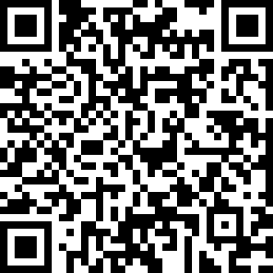 邮件或传真方式：请于12月5日前将回执信息返回。微信报名请扫右侧二维码联系人：薛维岩  手机：13717562390  电话：010-85872546   邮箱：xuewy@cntac.org.cn吴昕潞  手机：13910583128  电话：010-85872566   邮箱：wuxl@cntac.org.cn传真：010-85872111二、交通路线提示：从泰安高铁站、泰山火车站乘出租车至酒店较方便。从泰安高铁站可乘37路或17路车，在三合村、三合水厂站下车，向南步行500米即达。从泰山火车站附近可乘37路/39路北环线，在市委党校站上车，三合村、三合水厂站下车；或乘14路车，在市委党校站上车，华新山居站下车，步行几百米即达。一、详细报名方式：邮件或传真方式：请于12月5日前将回执信息返回。微信报名请扫右侧二维码联系人：薛维岩  手机：13717562390  电话：010-85872546   邮箱：xuewy@cntac.org.cn吴昕潞  手机：13910583128  电话：010-85872566   邮箱：wuxl@cntac.org.cn传真：010-85872111二、交通路线提示：从泰安高铁站、泰山火车站乘出租车至酒店较方便。从泰安高铁站可乘37路或17路车，在三合村、三合水厂站下车，向南步行500米即达。从泰山火车站附近可乘37路/39路北环线，在市委党校站上车，三合村、三合水厂站下车；或乘14路车，在市委党校站上车，华新山居站下车，步行几百米即达。一、详细报名方式：邮件或传真方式：请于12月5日前将回执信息返回。微信报名请扫右侧二维码联系人：薛维岩  手机：13717562390  电话：010-85872546   邮箱：xuewy@cntac.org.cn吴昕潞  手机：13910583128  电话：010-85872566   邮箱：wuxl@cntac.org.cn传真：010-85872111二、交通路线提示：从泰安高铁站、泰山火车站乘出租车至酒店较方便。从泰安高铁站可乘37路或17路车，在三合村、三合水厂站下车，向南步行500米即达。从泰山火车站附近可乘37路/39路北环线，在市委党校站上车，三合村、三合水厂站下车；或乘14路车，在市委党校站上车，华新山居站下车，步行几百米即达。一、详细报名方式：邮件或传真方式：请于12月5日前将回执信息返回。微信报名请扫右侧二维码联系人：薛维岩  手机：13717562390  电话：010-85872546   邮箱：xuewy@cntac.org.cn吴昕潞  手机：13910583128  电话：010-85872566   邮箱：wuxl@cntac.org.cn传真：010-85872111二、交通路线提示：从泰安高铁站、泰山火车站乘出租车至酒店较方便。从泰安高铁站可乘37路或17路车，在三合村、三合水厂站下车，向南步行500米即达。从泰山火车站附近可乘37路/39路北环线，在市委党校站上车，三合村、三合水厂站下车；或乘14路车，在市委党校站上车，华新山居站下车，步行几百米即达。一、详细报名方式：邮件或传真方式：请于12月5日前将回执信息返回。微信报名请扫右侧二维码联系人：薛维岩  手机：13717562390  电话：010-85872546   邮箱：xuewy@cntac.org.cn吴昕潞  手机：13910583128  电话：010-85872566   邮箱：wuxl@cntac.org.cn传真：010-85872111二、交通路线提示：从泰安高铁站、泰山火车站乘出租车至酒店较方便。从泰安高铁站可乘37路或17路车，在三合村、三合水厂站下车，向南步行500米即达。从泰山火车站附近可乘37路/39路北环线，在市委党校站上车，三合村、三合水厂站下车；或乘14路车，在市委党校站上车，华新山居站下车，步行几百米即达。一、详细报名方式：邮件或传真方式：请于12月5日前将回执信息返回。微信报名请扫右侧二维码联系人：薛维岩  手机：13717562390  电话：010-85872546   邮箱：xuewy@cntac.org.cn吴昕潞  手机：13910583128  电话：010-85872566   邮箱：wuxl@cntac.org.cn传真：010-85872111二、交通路线提示：从泰安高铁站、泰山火车站乘出租车至酒店较方便。从泰安高铁站可乘37路或17路车，在三合村、三合水厂站下车，向南步行500米即达。从泰山火车站附近可乘37路/39路北环线，在市委党校站上车，三合村、三合水厂站下车；或乘14路车，在市委党校站上车，华新山居站下车，步行几百米即达。一、详细报名方式：邮件或传真方式：请于12月5日前将回执信息返回。微信报名请扫右侧二维码联系人：薛维岩  手机：13717562390  电话：010-85872546   邮箱：xuewy@cntac.org.cn吴昕潞  手机：13910583128  电话：010-85872566   邮箱：wuxl@cntac.org.cn传真：010-85872111二、交通路线提示：从泰安高铁站、泰山火车站乘出租车至酒店较方便。从泰安高铁站可乘37路或17路车，在三合村、三合水厂站下车，向南步行500米即达。从泰山火车站附近可乘37路/39路北环线，在市委党校站上车，三合村、三合水厂站下车；或乘14路车，在市委党校站上车，华新山居站下车，步行几百米即达。一、详细报名方式：邮件或传真方式：请于12月5日前将回执信息返回。微信报名请扫右侧二维码联系人：薛维岩  手机：13717562390  电话：010-85872546   邮箱：xuewy@cntac.org.cn吴昕潞  手机：13910583128  电话：010-85872566   邮箱：wuxl@cntac.org.cn传真：010-85872111二、交通路线提示：从泰安高铁站、泰山火车站乘出租车至酒店较方便。从泰安高铁站可乘37路或17路车，在三合村、三合水厂站下车，向南步行500米即达。从泰山火车站附近可乘37路/39路北环线，在市委党校站上车，三合村、三合水厂站下车；或乘14路车，在市委党校站上车，华新山居站下车，步行几百米即达。一、详细报名方式：邮件或传真方式：请于12月5日前将回执信息返回。微信报名请扫右侧二维码联系人：薛维岩  手机：13717562390  电话：010-85872546   邮箱：xuewy@cntac.org.cn吴昕潞  手机：13910583128  电话：010-85872566   邮箱：wuxl@cntac.org.cn传真：010-85872111二、交通路线提示：从泰安高铁站、泰山火车站乘出租车至酒店较方便。从泰安高铁站可乘37路或17路车，在三合村、三合水厂站下车，向南步行500米即达。从泰山火车站附近可乘37路/39路北环线，在市委党校站上车，三合村、三合水厂站下车；或乘14路车，在市委党校站上车，华新山居站下车，步行几百米即达。